 Заместитель директора по учебно – воспитательной работе МОУ СОШ №7 г. Волгодонска Ростовской областиЕ.А. Бакланова«Особенности введения федерального государственного образовательного стандарта начального общего и основного общего образования и реализации основных образовательных программ через интеграцию урочной и внеурочной деятельности обучающихся»Наше учреждение – это обычная средняя школа, с богатой историей (основана в 1961 году) и традициями, в которой учатся и обычные, и талантливые дети среднестатистических граждан, в которой работают как  высокопрофессиональные и креативные, так и  стандартные педагоги, где созданы необходимые условия для обучения и развития, школа с большими достижениями и типичными проблемами. С 2001 года школа носит имя своего выпускника, Героя России полковника Михаила Ревенко, погибшего при исполнении воинского долга в Чеченской республике.В образовательном учреждении ведется большая работа по патриотическому воспитанию подрастающего поколения с целью духовного становления гражданского общества.Программа развития «Моделирование и развитие системы патриотического воспитания в современной школе» стала победителем ПНПО в 2008 году.За  значительный вклад в развитие системы патриотического воспитания граждан Российской Федерации и  реализацию программ патриотического воспитания в 2013 году школа награждена Почетным знаком «За активную работу по патриотическому воспитанию граждан Российской Федерации» Российского государственного военного историко-культурного центра при Правительстве РФ.В 2012 году школа удостоена диплома Форума «Общественное признание», возглавляемого Академиком РАН, лауреатом Нобелевской премии Жоресом  Алферовым. В своей работе я бы хотела представить собственный опыт организационной работы по реализации требований Федерального государственного образовательного стандарта.Если про ФГОС начального общего образования мы знаем уже достаточно и в этом году завершаем полный путь его реализации в начальной школе, то ФГОС основного общего образования – это перспектива, это будущий проект и в этом направлении мы делаем только «первые шаги». Отмечу, что ФГОС НОО введен в школе, как и по всей стране, с 2011 года, а с 2012 года  в пилотном режиме  у нас введено обучение по ФГОС ООО. На сегодняшний день по ФГОС обучается вся начальная школа и седьмые классы. Особенности введения ФГОС можно разделить на две составляющие: обусловленные спецификой самого стандарта и связанные с системными изменениями, происходящими либо вовне, либо в самой системе образования.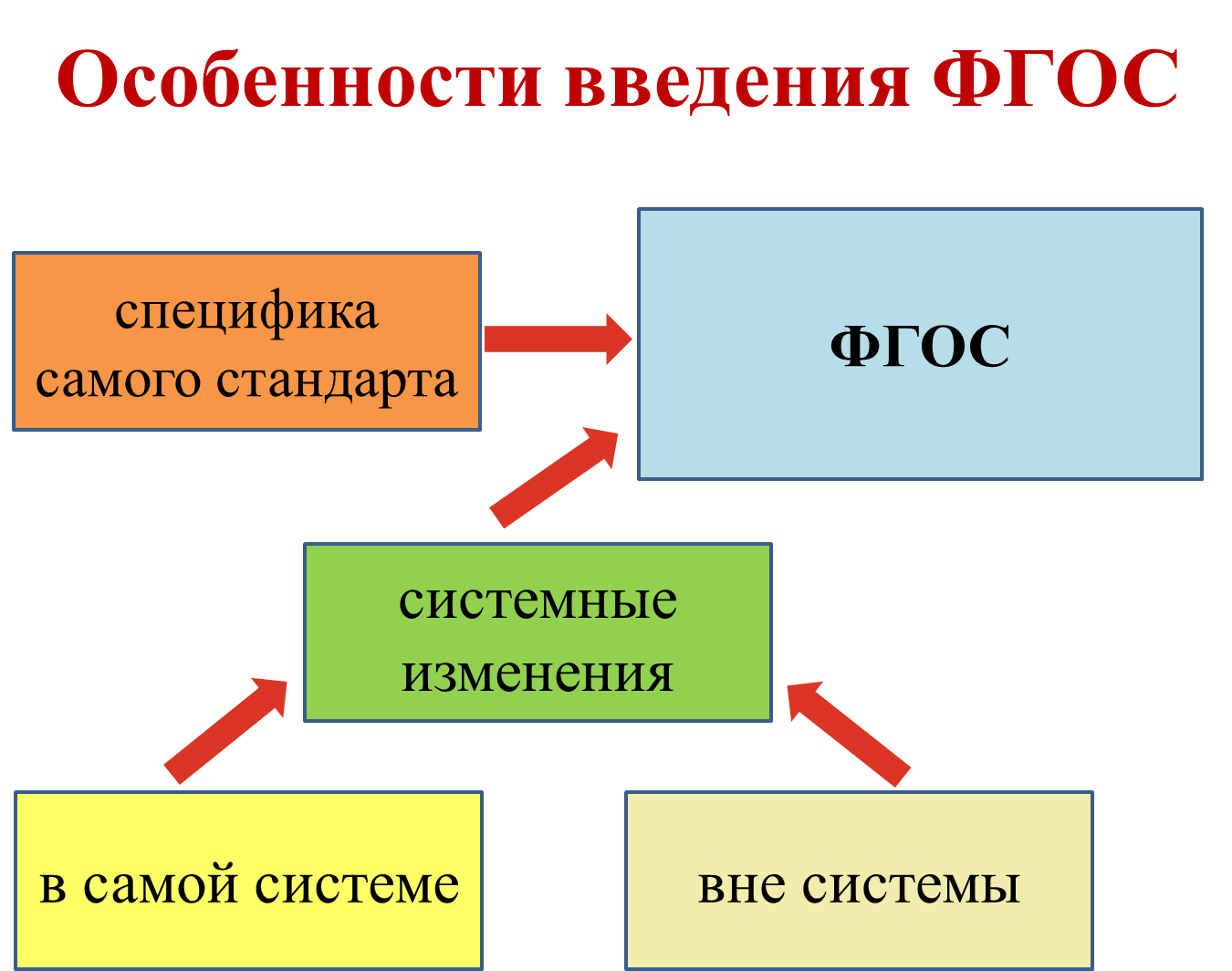 В условиях социально – образовательной ситуации развития современного российского образования стандарт для каждого уровня общего образования содержит личностный ориентир — портрет выпускника соответствующего уровня.Позиции, характеризующие ученика основной школы, — это преемственная, но углубленная и дополненная версия характеристики выпускника начальной школы. Как пример: выпускник начальной школы — это человек, владеющий основами умения учиться, способный к организации собственной деятельности, выпускник основной школы — это человек, умеющий учиться, осознающий важность образования и самообразования для жизни и деятельности, способный применять полученные знания на практике. 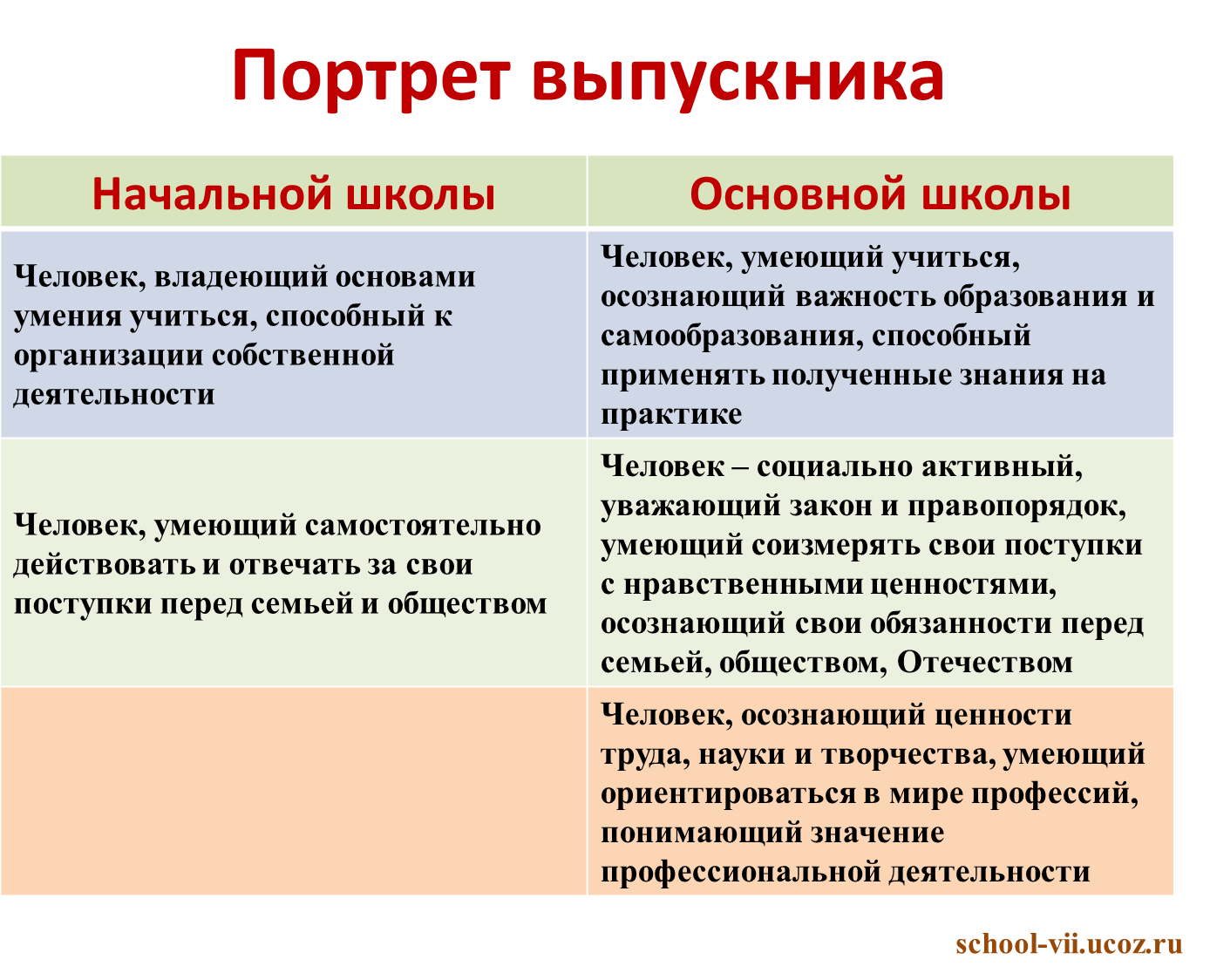 Кроме того, в младшем звене ребенку необходимо научиться самостоятельно действовать и отвечать за свои поступки перед семьей и обществом, в среднем звене — быть социально активным, уважать закон и правопорядок, уметь соизмерять свои поступки с нравственными ценностями, осознавать свои обязанности перед семьей, обществом, Отечеством.Конечно, в портрет выпускника основной школы добавлены направления и компоненты, определяемые целями основной ступени образования и возрастными особенностями ученика, например: осознание им ценности труда, науки и творчества; умение ориентироваться в мире профессий, понимание значения профессиональной деятельности для человека. В требованиях к результатам освоения основных образовательных программ стандарта ведущими и системообразующими принципами являются принципы преемственности и развития. Формируя эту составляющую, я руководствовалась тем, что новые образовательные стандарты — это переход от освоения обязательного минимума содержания образования к достижению индивидуального максимума результатов. Сформированные как социальный заказ, цели образования трансформируются в требования к результатам, а после их конкретизации и операционализации — в планируемые результаты.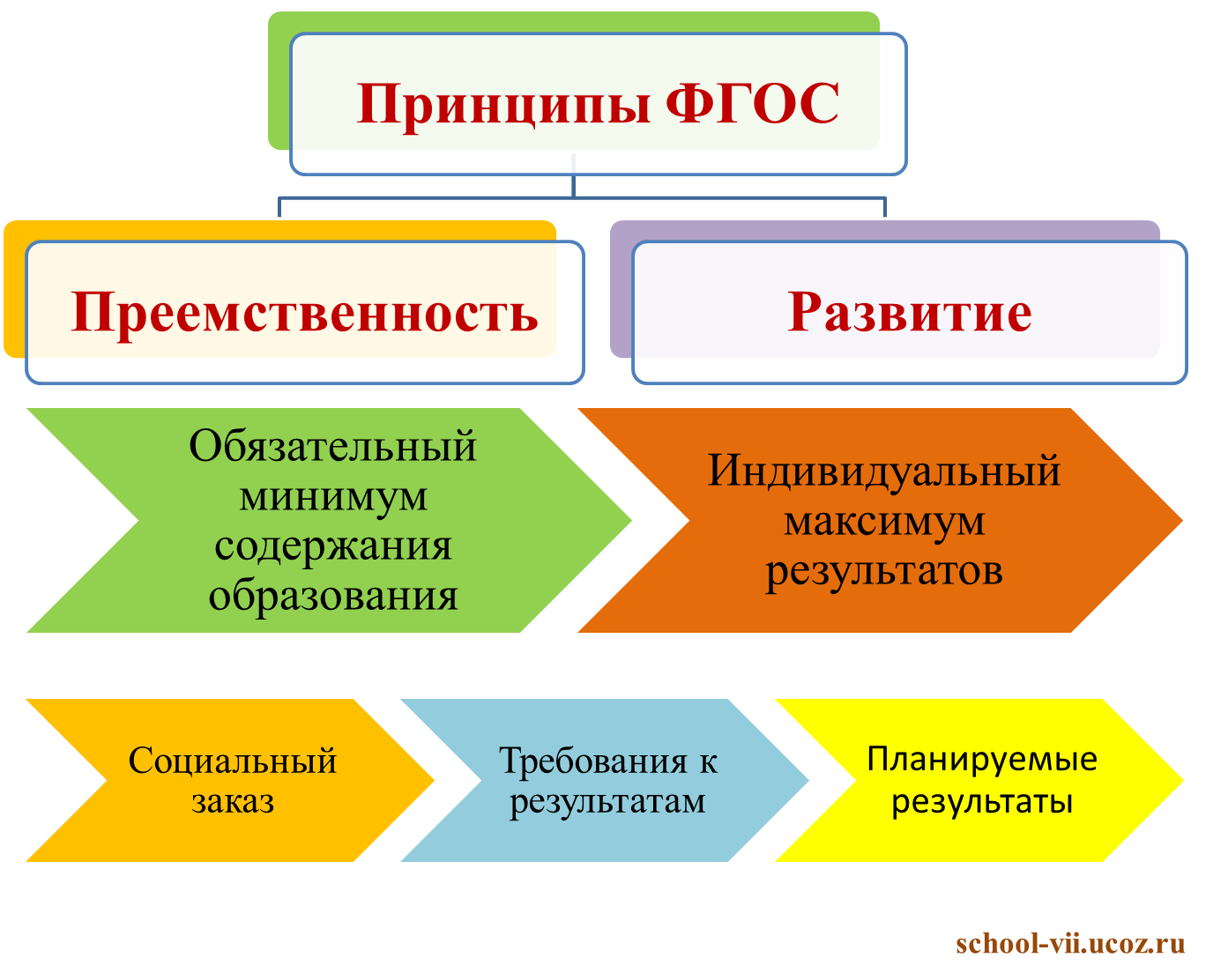 Как известно, отличительной особенностью  ФГОС является его деятельностный характер, ставящий главной целью развитие личности учащегося. Система образования отказывается от традиционного представления результатов обучения в виде знаний, умений и навыков, формулировки стандарта указывают реальные виды деятельности, которыми учащийся должен овладеть к концу обучения.  Требования к результатам представлены описанием предметных, метапредметных и личностных результатов и конкретизируются в основных образовательных программах в виде планируемых результатов по учебным предметам, результатов освоения междисциплинарных программ (программы развития универсальных учебных действий,  программы «Работа с текстом», программы духовно - нравственного развития и воспитания учащихся, программы формирования здорового образа жизни, программы формирования экологической культуры).Если под метапредметными результатами в начальной школе следует подразумевать освоенные универсальные учебные действия, ключевые компетенции и межпредметные понятия, то в среднем звене к ним добавляется способность использовать их в учебной, познавательной и социальной практике, самостоятельно планировать, осуществлять учебную деятельность, строить индивидуальную образовательную траекторию.Предметом итоговой оценки является достижение предметных и метапредметных результатов, необходимых для дальнейшего продолжения образования. При итоговом оценивании учитывается сформированность умений выполнения индивидуальных проектов. Итоговая оценка формируется из двух составляющих: результатов промежуточной аттестации (с учетом накопленной оценки — портфеля достижений или портфолио) и государственной (итоговой) аттестации выпускников. Причем первая составляющая свидетельствует о динамике индивидуальных достижений учащегося, а вторая — фиксирует не только знания, умения, навыки, но и уровень освоения основной образовательной программы, в том числе основных способов действий, способность к решению учебно-практических и учебно-познавательных задач.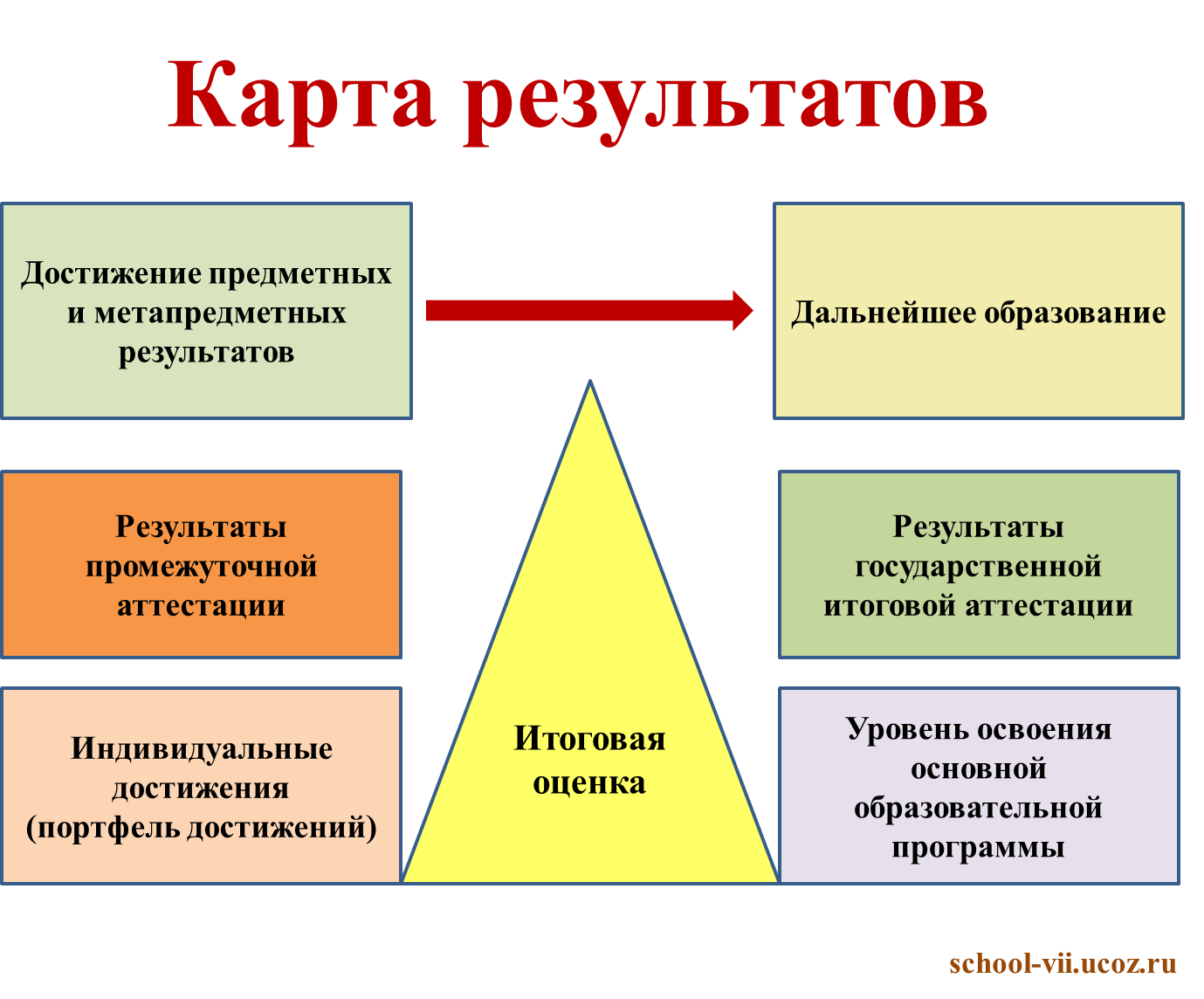 Кратко остановлюсь на особенностях образовательных программ. Все компоненты основной образовательной программы основного общего образования распределены по трем разделам: целевому, содержательному и организационному. Первый раздел включает планируемые результаты освоения обучающимися ООП и систему оценки их достижения. В содержательном разделе программа развития универсальных учебных действий (которая присутствовала также в ФГОС начальной ступени) дополняется вопросами формирования компетенций в области ИКТ, учебно-исследовательской и проектной деятельности. В соответствии с целями основной ступени образования и возрастными особенностями обучающихся в программу воспитания и социализации дополнительно включены профессиональная ориентация, а также формирование экологической культуры и культуры здорового безопасного образа жизни. Организационный раздел содержит учебный план и совершенно новый материал — систему условий реализации ООП в соответствии с требованиями стандартов.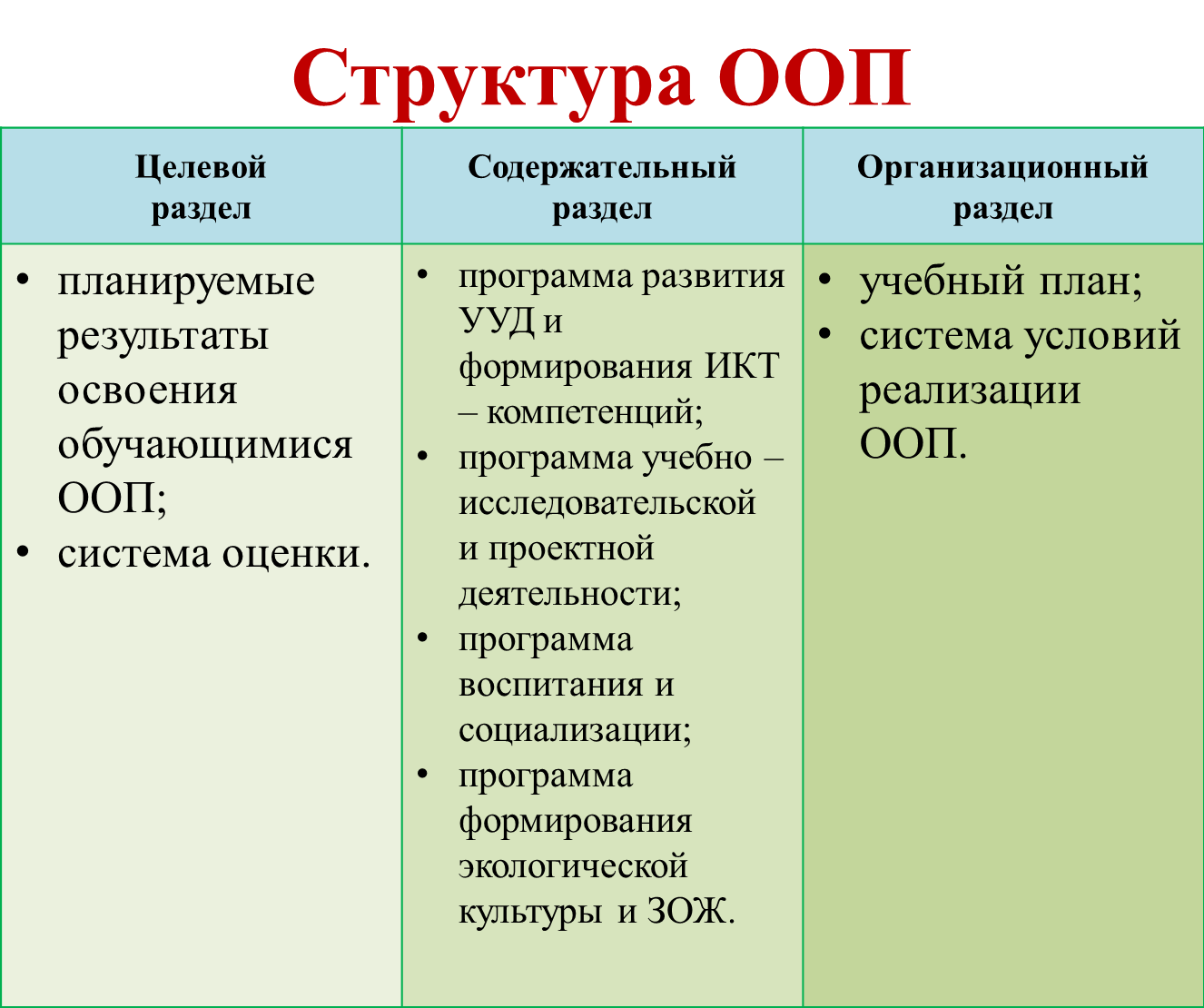 Рефреном через весь стандарт основного общего образования проходят такие позиции, как: индивидуализация процесса образования, проектирование и реализация индивидуальных образовательных траекторий и учебных планов, что полностью поддерживается новым законом «Об образовании в Российской Федерации».В процессе становления личности  школьника происходит формирование  информационной, социальной, личностной, коммуникативной компетентностей обучающихся   в разнообразных развивающих средах путем создания единого образовательного пространства школы. Это пространство мы наполняем через образовательную, воспитательную, развивающую функцию как урочной, так и внеурочной деятельности, которая является равноправным, взаимодополняющим компонентом базового образования.Школа работает в одну смену в режиме пятидневной учебной недели во всех классах. Процесс деятельности подчиняется созданной в школе системе менеджмента.В условиях обучения в режиме пятидневной учебной недели в учебном  плане начальной школы нет части, формируемой участниками образовательного процесса. Поэтому инструментом для проявления и развития ребенком своих интересов на основе свободного выбора, постижения духовно-нравственных ценностей и культурных традиций призвана стать внеурочная деятельность.В школе реализуется оптимизационная модель внеурочной деятельности на основе оптимизации всех внутренних ресурсов школы. Данная модель предполагает участие в ее реализации всех педагогических работников школы - учителей, педагога-организатора, педагога-психолога, социального педагога, воспитателей.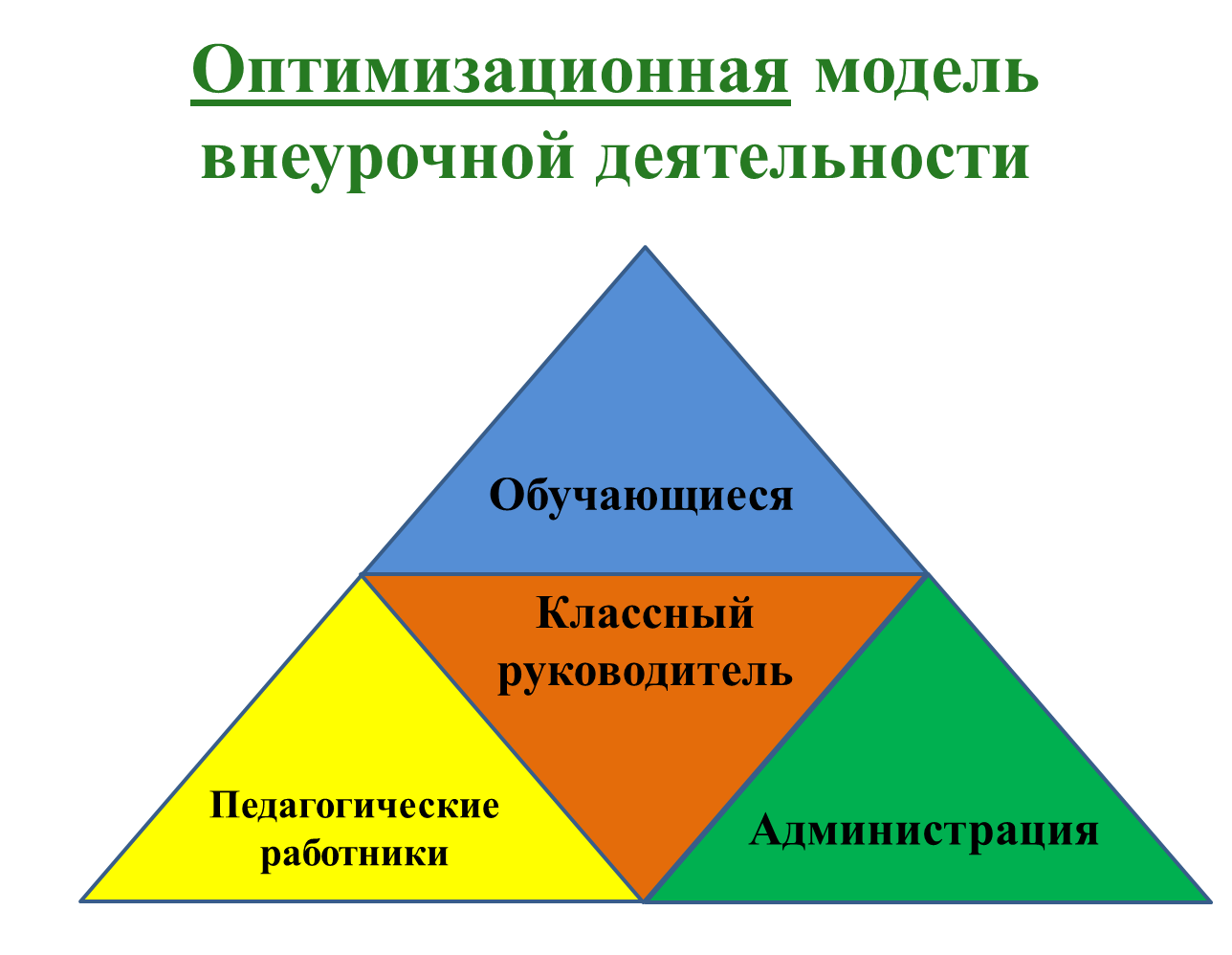 Координирующую роль выполняет классный руководитель, который в соответствии со своими функциями и задачами:· взаимодействует с педагогическими работниками, а также учебно-вспомогательным персоналом общеобразовательного учреждения;· организует в классе образовательный процесс, оптимальный для развития положительного потенциала личности обучающихся в рамках деятельности общешкольного коллектива;· организует систему отношений через разнообразные формы воспитывающей деятельности коллектива класса, в том числе, через органы самоуправления;· организует социально значимую, творческую деятельность обучающихся.Основными задачами внеурочной деятельности мы видим:· выявление интересов, склонностей, способностей, возможностей обучающихся к различным видам деятельности;· создание условий для индивидуального развития ребенка в избранной сфере внеурочной деятельности;· формирование системы знаний, умений, навыков в избранном направлении деятельности;· развитие опыта творческой деятельности, творческих способностей;· создание условий для реализации приобретенных знаний, умений и навыков;· развитие опыта неформального общения, взаимодействия, сотрудничества;· расширение рамок общения с социумом.Кроме того внеурочная деятельность позволяет:· обеспечить благоприятную адаптацию ребенка в школе;- оптимизировать учебную нагрузку; улучшить условия для развития ребенка;· учесть возрастные и индивидуальные особенности обучающихся. 	Внеурочная деятельность организуется в начальной школе по всем пяти направлениям в таких формах, как экскурсии, кружки, секции, круглые столы, конференции, диспуты, школьные научные общества, олимпиады, соревнования, исследования.Перечислю объединения, которые в рамках внеурочной деятельности работают в начальной школе в 2014-2015 учебном году:Подвижные игры, Настольный теннис и Шахматы;Соображай – Ка, Хочу все знать, Умники и умницы, Юный исследователь, Почемучка;Правильное питание, Уроки Доктора здоровья, Путешествие по стране этикета;Школа волшебников (тренинги педагога – психолога);Читай – Ка, Ожившие герои книг, Удивительный мир книг;Удивительный мир слов, Путешествие по стране слов, Заморочки русского языка;Живая математика, Юный математик, Математический калейдоскоп, Занимательная грамматика и занимательная математика, Математика  – это интересно!;Мир оригами, Декоративно – прикладное творчество, Веселая кисточка, Волшебный пластилин, Волшебный карандаш, Волшебный клубок, Вокальное пение.В учебном плане 7 классов в условиях ФГОС ООО 1 час инварианта технологии передан на информатику и ИКТ, что соответствует особой роли коммуникаций в современном мире. Учебный предмет «ОБЖ» также вошел в обязательную часть.  Из части, формируемой участниками образовательного процесса, 1 час добавлен на «Литературное чтение».В 7 классах внеурочная деятельность организована в трех направлениях и включает в себя следующие объединения:Живое слово;Разговорный английский;Юный эколог;Волейбол.Кроме того, ученики 7 классов посещают кружки в системе школьного дополнительного образования: Первооткрыватели (музейная практика), Волшебный клубок, Вокальное пение, Юные инспектора движения  и спортивные секции баскетбола и пионербола.Для ребенка создается особое образовательное пространство, позволяющее развивать собственные интересы, успешно проходить социализацию на новом жизненном этапе, осваивать культурные нормы и ценности.Большую роль играет и социальное окружение: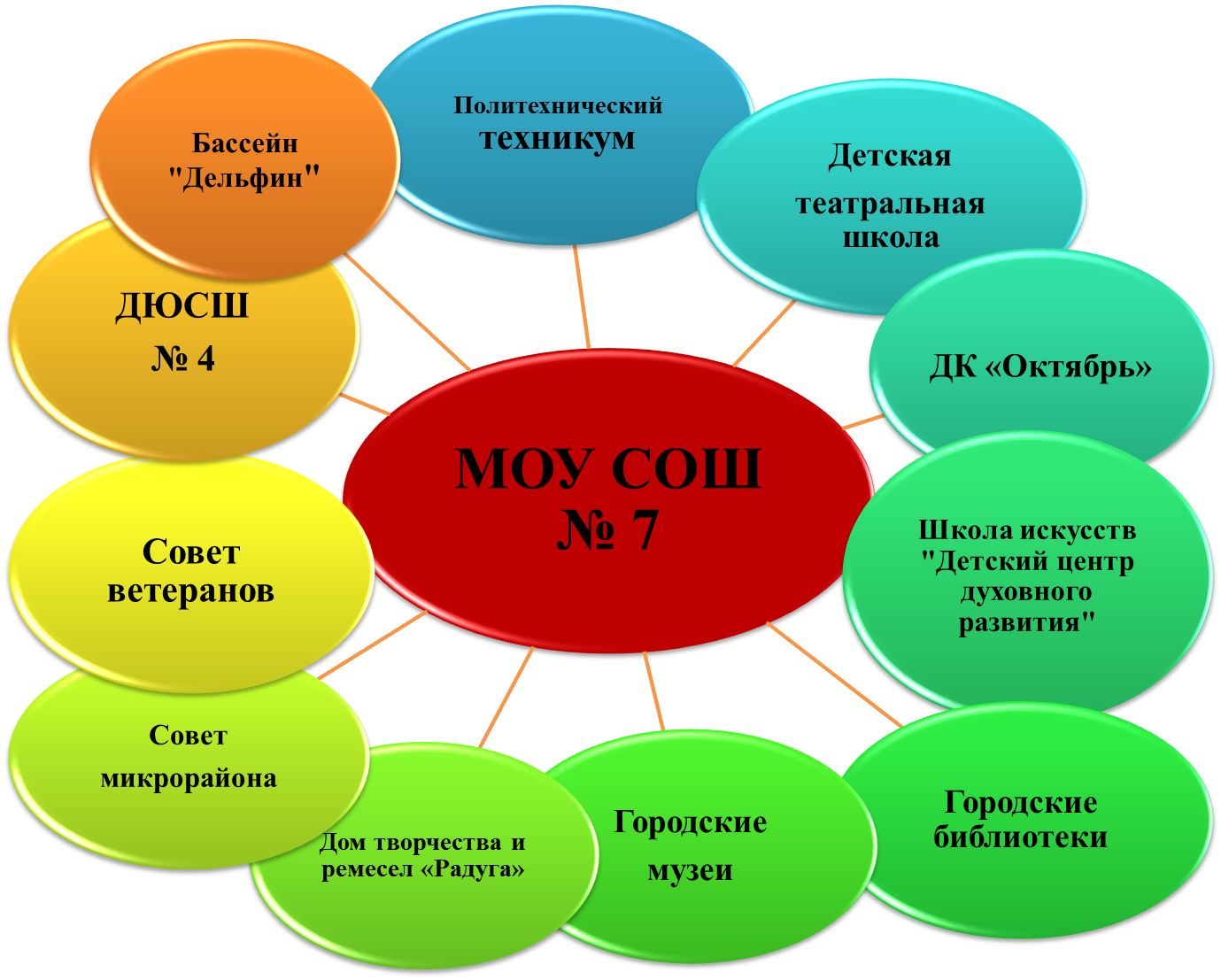 При переходе на обучение по ФГОС я достаточно скептически относилась к идее занятости детей во второй половине дня внеурочной деятельностью, мотивирую это их перегруженностью, возможной утомляемостью и низкой мотивацией, недостаточными условиями. Однако, за четыре года в начальной школе, мы смогли создать систему, которая себя оправдала. Причем, используем для этого собственные кадровые и материально – технические  ресурсы. Дети с удовольствием остаются в школе после уроков - занимаются, общаются, играют, участвуют в мероприятиях и конкурсах, что способствует становлению их коммуникативной, информационной,  социальной, и особенно личностной компетентностей.После прогулки и обеда для начальной школы организованы занятия в рамках внеурочной деятельности ФГОС для 100% учеников, которые охватывают все 5 направлений стандарта - спортивно-оздоровительное, духовно-нравственное, социальное, общекультурное, общеинтеллектуальное в объеме 10 часов в неделю для каждого класса. Для учащихся 1-4 классов работают также группы продленного дня.  В 7 классах ежедневно проводится по одному внеурочному занятию в рамках ФГОС ООО с охватом 100% учеников по трем направлениям деятельности: общеинтеллектуальное, социальное и спортивно - оздоровительное в объеме 5 часов в неделю для каждого класса.Однако введение ФГОС в основной школе идет сложнее, и, в первую очередь, в связи с отсутствием на данном этапе преемственности с обучением в начальной школе. Ученики, которые попали в ситуацию ФГОС в 5 классе, не прошли первый этап новых стандартов, и поэтому для них обучение и внеурочная деятельность было «навязанным». Трудности вызывает и перестройка на работу в новых условиях для учителей – предметников. Уроки должны строиться по совершенно иной схеме. Если раньше был распространен объяснительно-иллюстративный метод работы, а потом проводился выборочный опрос, то сегодня упор должен делаться на взаимодействие учащихся и учителя, а также взаимодействие самих учеников. Ученик должен стать живым участником образовательного процесса. «Высший пилотаж» в проведении урока и идеальное воплощение новых стандартов на практике – это урок, на котором учитель, лишь направляя детей, дает рекомендации в течение урока. Поэтому дети ощущают, что ведут урок сами.Перестроиться на «новый» урок в основной школе пока  сложно, так как требования к результатам остаются прежними и предусматривают в основном оценку учебных, предметных достижений. Однако первые положительные результаты у нас уже есть.По итогам каждой четверти в школе проводятся традиционные линейки для учеников 1-4 классов и для учеников 5-11 классов, где победители и призеры различных конкурсов и олимпиад награждаются грамотами, дипломами, призами. Это способствует мотивации и стимулированию дальнейшего личностного развития ребят.Приведу только некоторые статистические данные по участию наших учеников в различных мероприятиях за последние три года: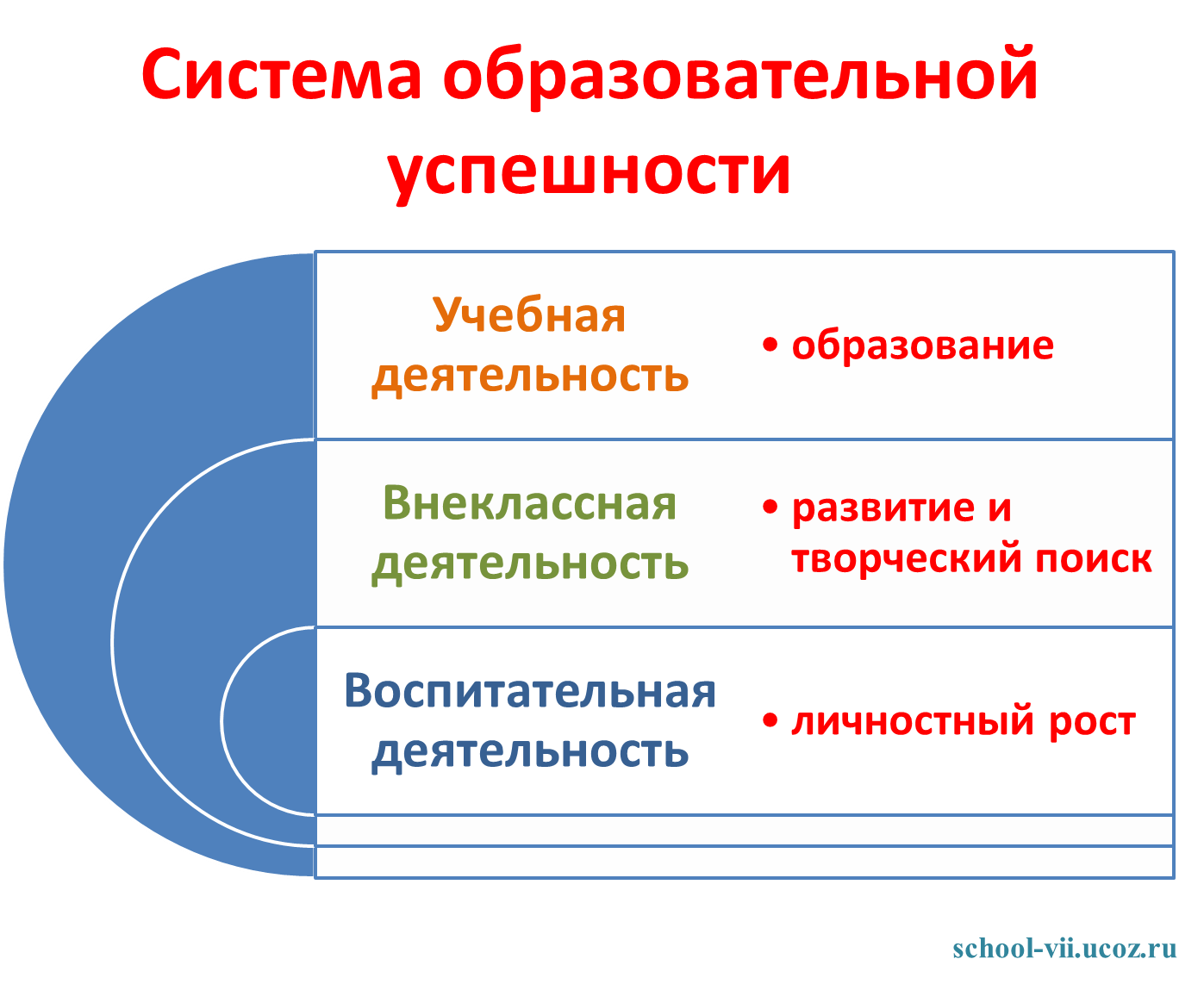 Введение стандарта требует принятия не только организационных, но и управленческих решений. Опираясь на собственный опыт, отмечу, что  для эффективной подготовки и включения педагогического коллектива в инновационный процесс, которым на сегодняшний день является введение ФГОС:во-первых, необходим особый настрой всех членов педагогического коллектива, что потребует особого внимания и дополнительных усилий всех руководителей образовательного учреждения, так как сформированная мотивация персонала (не только педагогического, но и технического) выступает важнейшим условием и гарантией положительного освоения того или иного запланированного новшества.во-вторых, большинство управленческих решений, должно быть коллективным, ибо только это условие обеспечивает быстрое, успешное и надежное включение большинства членов педагогического коллектива в инновационный процесс. 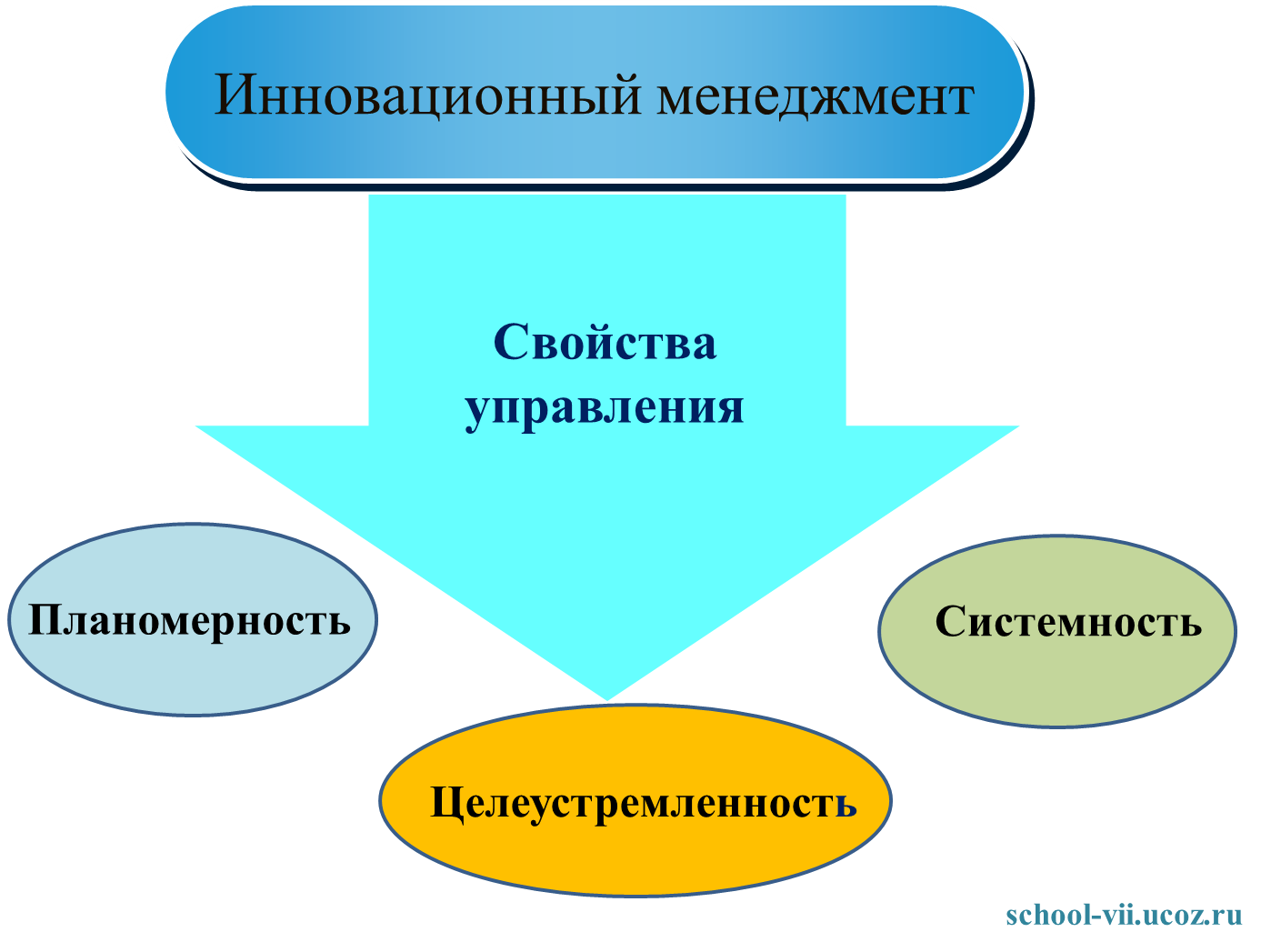 Введение стандарта во многом изменит школьную жизнь ребенка. Речь идет о новых формах организации обучения, новых образовательных технологиях, новой открытой информационной образовательной среде, далеко выходящей за границы школы. Конечно, это очень серьезная и ответственная работа, в ходе которой могут возникнуть трудности и проблемы. Но ее конечный результат, я уверена, принесет радость и удовлетворение всем участникам образовательного процесса. А главное — мы вырастим образованного и достойного человека.№ п/пМероприятие2012-2013 учебный год2013-2014 учебный год2014-2015 учебный год1.Всероссийский конкурс по русскому языку «Родное слово»9 участников2 победителя1 призер78 участников10 призеров64 участника2 победителя8 призеров2.Международный конкурс – игра по математике «Слон»52 участника68 участников1 призер65 участника2 призера3 лауреата3Всероссийский конкурс «Заморочки русского языка» 1 – 4 классы46 участников5 призеров63 участника8 призеров3521 призер4Международный конкурс «Infourok.ru»-9 участников1 победитель2 призера11 участников2 победителя1 призер5Региональный тур открытой всероссийской интеллектуальной олимпиады «Наше наследие»14 участников11 призеров18 участников2 победителя5 призеров16 чел.1 победитель15 призеров1участник заключительного этапа в г. Минске6Всероссийский конкурс по русскому языку «Кириллица»-44 участника3 призера52 участника5 призеров7Международный Чемпионат начальной школы «Вундеркинд»90 участников55 участников1призер60 участников1 победитель2 призера1 лауреат8Всероссийская олимпиада по русскому языку «Азъ» -21 участник2 призера33 участника1 победитель3 призера9Международный конкурс-игра по английскому языку «Английский лев»16 участников5 призеров51 участник2 победителя6 призеров30 участников6 победителей4 призера10Международный дистанционный блиц-турнир по английскому языку проект «Новый урок»--14 участников1 победитель3 призера11Международная многопредметная дистанционная олимпиада «videouroki.net»-70 участниковпо предметам37 победителей7 призераПо математике:21 учащихся4 победителя6 призеровПо русскому языку:8 учащихся3победителя3 призераПо литературе:4 учащихся1призерПо окружающему миру: 16 учащихся 1победитель9 призеров12Всероссийский творческий конкурс «Талантоха»-6 участников1 победитель1 призер36 участников1 победитель4 призера13Интеллект-олимпиада по МХК--3 участника2 призера14Международная предметная олимпиада «Эверест»--3 участника1 призер